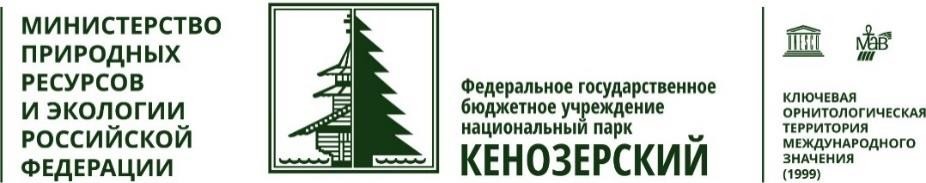 КЕНОЗЕРСКИЙ НАЦИОНАЛЬНЫЙ ПАРКг. Архангельск, ул. Набережная Северной Двины, д.78 Тел.(8182) 20-65-72, 28-65-23Всероссийская эколого-культурная акция «Покормите птиц!»(15 января – 28 марта 2021 г.)ПОЛОЖЕНИЕВсероссийская эколого-культурная акция «Покормите птиц!» проводится Союзом охраны птиц России с 2002 года и включает в себя как биотехнические,    так    и    эколого-просветительские    мероприятия.  ФГБУ«Национальный парк «Кенозерский», Национальный парк «Онежское Поморье» координирует проведение акции на территории Архангельской области. Все мероприятия в рамках Акции проводятся совместно с ГБУ Архангельской области «Центр природопользования и охраны окружающей среды» − подведомственного учреждения Министерства природных ресурсов и    лесопромышленного    комплекса    Архангельской    области,    АРОПЭФ«Биармия»,  Северное  межрегиональное  управление  Росприроднадзора, АО«Архангельский целлюлозно-бумажный комбинат».Общие положенияУчредителем Акции является Союз охраны птиц России, организаторами Акции областного этапа на территории Архангельской области – ФГБУ«Национальный парк «Кенозерский» и Национальный парк «Онежское поморье», ГБУ Архангельской области «Центр природопользования и охраны окружающей среды», АРОПЭФ «Биармия», Северное межрегиональное управление Росприроднадзора, АО «Архангельский целлюлозно-бумажный комбинат».Настоящее положение определяет условия, порядок организации и проведения Всероссийской эколого-культурной акции «Покормите птиц!» в Архангельской области.Акция включает в себя как биотехнические мероприятия (изготовление и установка кормушек, организация подкормки птиц), так и эколого- просветительские.Цели и задачиЦель Акции – популяризация природоохранной деятельности среди жителей Архангельской области.Задачи Акции:привлечение внимание жителей области к проблемам птиц, зимующих и гнездящихся на территории городов и других населённых пунктов;вовлечение детей дошкольного возраста, обучающихся школ ивзрослого населения в практическую деятельность по охране и защите зимующих птиц;формирование ответственного отношения к окружающей среде;привлечение	образовательных	учреждений	к	организации подкормки зимующих птиц;воспитание заботливого и бережного отношения к пернатым друзьям;воспитание ответственного отношения к проблемам изучения и охраны птиц Архангельской области;распространение	и	популяризация	знаний	о	птицах Архангельской области;повышение интереса к наблюдению за птицами.УчастникиВ Акции могут принять участие жители Архангельской области, подавшие заявку на участие (в электронном виде) по предлагаемой форме (см. в Приложении).В конкурсе «Гостеприимная кормушка», «Репортаж с кормушки» и «Эту птичку знаю я!» допускается только индивидуальное авторство, а в конкурсе«Кафе для пернатых» и «Пернатые фантазии» индивидуальное и коллективное авторство.Порядок проведенияКонкурс комплексов для подкормки птиц «Кафе для пернатых»Конкурс комплексов для подкормки птиц «Кафе для пернатых» курирует ФГБУ «Национальный парк «Кенозерский» и Национальный парк«Онежское Поморье».Конкурс	проводится	среди	общеобразовательных	и	дошкольных образовательных учреждений Архангельской области.Участникам необходимо подать заявку в электронном виде в социальной сети «Вконтакте» в группе «Кенозерский экопрос» (https://vk.com/kenoecopros), раздел «Меню» – «Покормите птиц 2021» (https://vk.com/kenoecopros?w=app5619682_-62796596), или заполнить заявку (Приложение 1) и отправить на электронную почту ecoedu@kenozero.ru.Задача участников конкурса смастерить кормушку для птиц, отвечающую экологическим и эстетическим нормам, и предоставить фотоотчёт в виде коллажа из 3 фотографий, отражающих следующие сюжеты:автора с кормушкой;процесс изготовления;процесс подкормки. Оцениваться будет кормушка, а не оформление коллажа, поэтому важно, чтобы  на  фотографиях  было  хорошо  видно  саму  кормушку  и  ее   автора. Просто   фотографии,   без   оформления   коллажа   рассматриваться для участия	в	конкурсе	не	будут.	Фотографии	не	должны	быть	ранее использованы в конкурсе «Кафе для пернатых».Фотоотчёт размещается в социальной сети «В контакте» в группе«Кенозерский экопрос» (http://vk.com/kenoecopros), в разделе «Фотоальбомы» специально для данного конкурса создан альбом «Кафе для пернатых 2021» (https://vk.com/album-62796596_278408873). Фотоотчёт должен быть сопровожден описанием работы с указанием  ФИО  участника/участников,  ФИО  педагога  (если  таковой участвовал	в	процессе),	образовательного	учреждения,	материалов, использованных	для	кормушки,	места	(адреса)	размещения.	Вся информация	размещается	в	описании	к	коллажу	или	в	первом комментарии к нему.Критерии оценки	работы:соответствие теме и цели Конкурса (удобная и функциональная для птиц кормушка);соответствие экологическим нормам;оригинальность идеи.Состав конкурсной комиссии утверждается отделом экологического просвещения ФГБУ «Национальный парк «Кенозерский».Фотоотчеты принимаются с 15 января по 28 марта 2021 года. Каждый месяц Жюри будет выбирать по одной лучшей работе в каждой возрастной группе.Итоги конкурса будут подведены 4 апреля 2021 года на областном празднике «Птичьи трели», посвящённый Международному дню птиц.  4.1.11. Контакты организаторов конкурса: Координатором по г. Архангельску и Архангельской области – выступает начальник отдела экологического просвещения Кенозерского национального парка Александр Владимирович Порохин, т. 28 65 23, ecoedu@kenozero.ru. Координатором по г. Северодвинску и Онежскому полуострову – выступает Национальный парк «Онежское поморье», главный специалист Анжела Валерьевна Забалдина тел. 8 921 070 0675.Конкурс «Пернатые фантазии»Конкурс «Пернатые фантазии» курирует ФГБУ «Национальный парк«Кенозерский» и Национальный парк «Онежское Поморье».Конкурс проводится среди общеобразовательных и дошкольных образовательных учреждений Архангельской области.Задача участников конкурса смастерить и представить любые виды поделок и композиций, выполненные из природного материала: листьев, шишек, семян, цветов, дерева, скорлупы орехов и т. д., отражающих зимующую птицу Архангельской области.Работы, представленные на конкурс, возврату не подлежат.Направляя работу на конкурс, автор даёт согласие на ее последующее экспонирование и использование в эколого-просветительской печатной и сувенирной продукции. Авторство работ при этом сохраняется.Конкурсные работы будут оцениваться по следующим критериям (по убыванию):соответствие критериям использования природного материала для поделки;оригинальность идеи.Участие в конкурсе допускается без ограничения по возрасту участников.Состав конкурсной комиссии утверждается отделом экологического просвещения ФГБУ «Национальный парк «Кенозерский».Работы принимаются по адресу: 163000, г. Архангельск, наб. Северной Двины, д. 78, визит-центр Кенозерского национального парка, отдел Экологического просвещения с 15 января по 28 марта 2021 г. включительно.Итоги конкурса будут подведены 4 апреля 2021 года на областном празднике «Птичьи трели», посвящённый Международному дню птиц.  4.2.11. Контакты организаторов конкурса: Координатором по г. Архангельску и Архангельской области – выступает начальник отдела экологического просвещения Кенозерского национального парка Александр Владимирович Порохин, т. 28 65 23, ecoedu@kenozero.ru. Координатором по г. Северодвинску и Онежскому полуострову – выступает Национальный парк «Онежское поморье», главный специалист Анжела Валерьевна Забалдина тел. 8 921 070 0675.Конкурс рисунков «Гостеприимная кормушка»Конкурс	рисунков	«Гостеприимная	кормушка»	курирует Архангельский региональный общественный правозащитный экологическийфонд	«Биармия»,	при	участии	Министерства	природных	ресурсов	и лесопромышленного комплекса Архангельской области.Конкурс	проводится	среди	общеобразовательных	и	дошкольных образовательных учреждений Архангельской области.Заявки на участие и конкурсные работы принимаются с 15 января по 28 марта 2021 г. включительно по определённой форме (Приложение 1).Конкурс проводится по трем номинациям:лучший рисунок на тему организации подкормки зимующих птиц среди общеобразовательных школ Архангельской области;лучший рисунок на тему организации подкормки зимующих птиц среди дошкольных образовательных учреждений Архангельской области.лучший рисунок на тему организации подкормки зимующих птицсреди художественных школ и изостудий Архангельской области.Общие требования к работам:конкурсные работы должны содержать сюжеты, непосредственно связанные с птицей/птицами на кормушке;рисунок должен быть создан одним автором, коллективные работы к участию в конкурсе не принимаются;размер листа – не более 30х40 см (формат А3);рисунки можно создавать, используя любые живописные и графические материалы, в любой технике;при направлении оригинала, рисунок должен быть оформлен в любое паспарту или рамку, каждая работа обязательно должна быть подписана. На обороте рисунка к работе должна быть приложена этикетка размером 5×10 см, на которой указаны: название работы, ФИО конкурсанта, класс, название образовательной организации, ФИО педагога, контакты, (этикетка должна быть надёжно прикреплена к изделию);принимаются не только сами рисунки, но также фото или скан- копии работ;работы, посылаемые на конкурс, должны пройти предварительный отбор на уровне образовательных учреждений. От каждого образовательного заведения (школьного, дошкольного, изостудий) принимается по одной лучшей работе по трем возрастным группам: младшее звено, среднее звено и старшее звено.Работы, представленные на конкурс, возврату не подлежат.Направляя работу на конкурс, автор даёт согласие на ее последующее экспонирование и использование в эколого-просветительской печатной и сувенирной продукции. Авторство работ при этом сохраняется. Работы направлять по адресу: 163000, г. Архангельск, наб. Северной Двины, д. 112, корп. 3, каб. 213. Адресат: АРОПЭФ «Биармия».Критерии оценки работы:соответствие теме Конкурса;уровень исполнения;художественная выразительность;оригинальность идеи.Состав		конкурсной	комиссии	утверждается	Архангельским региональным	общественным		правозащитным	экологическим	фондом«Биармия».Итоги конкурса будут подведены 4 апреля 2021 года на областном празднике «Птичьи трели», посвящённый Международному дню птиц. 4.3.12.Владимировна, директор АРОПЭФ «Биармия», тел. 8 (8182) 65 76  47,  e-mail: eco-biarmia@yandex.ru.Конкурс «Репортаж с кормушки»Конкурс «Репортаж с кормушки» (литературный конкурс) курирует Государственное бюджетное учреждение Архангельской области «Центр природопользования и охраны окружающей среды».На конкурс принимаются индивидуальные работы.К участию в Конкурсе допускаются учащиеся школ, общеобразовательных лицеев, гимназий, учреждений дополнительного образования детей Архангельской области, по возрастным категориям:младшая группа – 1-4 классы;средняя группа – 5-8 классы;старшая группа – 9-11 классы.Содержание конкурса:На конкурс принимаются произведения в форме экологической сказки, стихотворения, прозы или другого вида литературного творчества, в электронном виде. В произведении должна быть отражена тема зимующих птиц на территории Архангельской области, как можно помочь пернатым зимой, а также интересные наблюдения за ними.Объем работы не должен превышать 5 страниц.Конкурсные работы оцениваются по следующим критериям:раскрытие темы конкурса;грамотность изложения;оригинальность литературного произведения. Работы принимаются на электронный адрес: hrustaleva@eco29.ruК работе необходимо приложить заявку по форме (см. Приложение).Итоги конкурса будут подведены 4 апреля 2021 года на областном празднике «Птичьи трели», посвящённый Международному дню птиц.Контакты куратора конкурса: Тел./факс: 8 (8182) 68 40 10, e-mail: hrustaleva@eco29.ru. Хрусталева Юлия Александровна, ведущий эксперт.Конкурс видеосюжетов «Эту птичку знаю я!»Конкурс «Эту птичку знаю я!» курирует Северное межрегиональное управление Росприроднадзора и АО «Архангельский целлюлозно-бумажный комбинат».Конкурс проводится в рамках реализации природоохранных социально-образовательных проектов «Эколята-дошколята», «Эколята»,«Молодые защитники природы».К участию в конкурсе приглашаются воспитанники дошкольных образовательных учреждений, учащиеся школ, лицеев, гимназий, учреждений дополнительного образования детей Архангельской области.На конкурс принимаются только индивидуальные работы.Участникам конкурса необходимо снять видеосюжет (видеоролик), продолжительностью до 5 минут, посвященный зимующим видам (виду) птиц Архангельской области. Видеосюжет обязательно должен сопровождаться комментариями со стороны автора, позволяющими слушателю получить наиболее полезную информацию о зимующих птицах Архангельской области.Каждый участник конкурса может отправить неограниченное количество работ.Критерии оценки конкурсной работы:соответствие теме и цели Конкурса;качество видеосъемки и звука;оригинальность идеи;информативность;креативность в съемке и в преподнесении информации.Заявки на участие в конкурсе (Приложение 1) и видеосюжеты (в любых форматах) принимаются с 15 января по 28 марта 2021 года на электронный адрес: etaptichka@yandex.ru в виде ссылки на файл, загруженного на персональное хранилище файлов (Облачное хранилище/Яндекс Диск/Google Диск).Состав конкурсной комиссии утверждается Северным межрегиональным управлением Росприроднадзора. Организаторы конкурса оставляют за собой право привлекать в работу комиссии независимых лиц.Участники конкурса награждаются в четырех возрастных категориях: дошкольники, младший школьный возраст (1-4 классы), средний школьный возраст (5-8 классы), старший школьный возраст (9-11 классы).Итоги конкурса будут подведены 4 апреля 2021 года на областном празднике «Птичьи трели», посвящённом Международному дню птиц. Контакты координатора конкурса: главный специалист-эксперт Северного межрегионального управления Росприроднадзора – Третьякова Александра Александровна, т. 8 (8182) 28 68 79.Областной праздник «Птичьи трели»Областной праздник «Птичьи трели», посвящённый Международному дню птиц, состоится 4 апреля 2021 г. и станет финальным мероприятием Всероссийской эколого-культурной акции «Покормите птиц». В ходе мероприятия будут подведены итоги всех конкурсов, а победители награждены дипломами и памятными призами, предоставленными организаторами Конкурса, а также привлеченными спонсорами. Всем участникам Акции будут высылаться сертификаты в электронном виде на указанные в заявке адреса электронной почты.Приложение 1Форма заявки для участия в конкурсах в рамках акции «Покормите птиц!»Название конкурса:ФИО участника конкурса:Название образовательного учреждения, почтовый адрес:ФИО автора/ответственного педагога:Контактная информация, Телефон:E-mail:Общее количество участников конкурса в образовательном учреждении:Место установки комплекса/кормушки:Дополнительная информация: